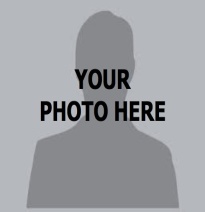 Candidate NameAddress: *********** Mobile: 9906****** Email: abc@gmail.comCareer Objective:                                                                                                                                                                 For example: To work in a challenging and creative environment that continues to nurture innovation, and I want to effectively contribute towards the goals of the organization.Educational Qualification:Training:For Example 2 months course in basic computersFor Example 1 year course in java, android,.NET Achievements/Experience:For example: On campus placement in HARPY CORE NETWORK india Pvt. Ltd.For Example: On campus placement in SCOPE TELECOM Pvt. Ltd.For Example: worked as Developer/Operator/Manager in Whizzedutech for 1 yearSkills:For Example: Good Knowledge of designing/programmingFor Example: Good hold on Word/Excel/PowerpointFor Example: typing skills (in words per minute)Personal Details:            Name           		            :	Father’s Name			:	            Father’s occupation		:          		Date of Birth			:	Declaration:                                                                                                      I hereby declare that the above-mentioned information is correct up to the best of my knowledge and I bear the responsibility for the correctness of the above-mentioned particulars.Degree                                        Institution                                  Year of Passing                     Percentage (%)